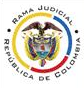 SALA JURISDICCIONAL DISCIPLINARIA SECCIONAL HUILA QUEJA DISCIPLINARIAHaga un relato claro, detallado y completo de los hechos que motivan la queja disciplinaria y de tener testigos suministre nombre completo, dirección, teléfono y correo electrónico de tenerlos.Remitirlo al correo  electrónico:  RepartoDiscipNva@cendoj.ramajudicial.gov.coANEXOS: NO                   SI                CANTIDAD:           ORIGINALES:                              COPIAS: Atentamente,FIRMA:__________________________________cc.DATOS DEL QUEJOSO (A)DATOS DEL QUEJOSO (A)NOMBRESAPELLIDOSNÚMERO DE IDENTIFICACIÓNDIRECCIÓN CIUDAD o MUNICIPIO – DPTO.NÚMERO DE TELÉFONOCORREO ELECTRÓNICO:        DATOS DEL INCULPADO (A)DATOS DEL INCULPADO (A)DATOS DEL INCULPADO (A)ABOGADO                         JUEZ                        FISCAL                                    JUEZ DE PAZ                    AUXILIAR DE JUSTICIA                     OTRA AUTORIDAD. CUÁL? _______________________________________________________ABOGADO                         JUEZ                        FISCAL                                    JUEZ DE PAZ                    AUXILIAR DE JUSTICIA                     OTRA AUTORIDAD. CUÁL? _______________________________________________________ABOGADO                         JUEZ                        FISCAL                                    JUEZ DE PAZ                    AUXILIAR DE JUSTICIA                     OTRA AUTORIDAD. CUÁL? _______________________________________________________NOMBRES Y APELLIDOSNÚMERO DE IDENTIFICACIÓN ( si lo tiene)NÚMERO DE IDENTIFICACIÓN ( si lo tiene)ABOGADO: NÚMERO DE TARJETA PROFESIONAL ABOGADO: NÚMERO DE TARJETA PROFESIONAL FUNCIONARIO O AUTORIDAD: CARGOFUNCIONARIO O AUTORIDAD: CARGODIRECCIÓN LABORALDIRECCIÓN LABORALCIUDAD o MUNICIPIO – DPTO.CIUDAD o MUNICIPIO – DPTO.NÚMERO DE TELÉFONONÚMERO DE TELÉFONOCORREO ELECTRÓNICO:CORREO ELECTRÓNICO: